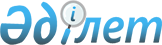 О внесении изменений и дополнений в решение акима Хобдинского района от 31 января 2014 года № 5 "Об образовании избирательных участков на территории Хобдинского района"
					
			Утративший силу
			
			
		
					Решение акима Хобдинского района Актюбинской области от 22 января 2016 года № 3. Зарегистрировано Департаментом юстиции Актюбинской области 15 февраля 2016 года № 4744. Утратило силу решением акима Кобдинского района Актюбинской области от 18 июля 2018 года № 3
      Сноска. Утратило силу решением акима Кобдинского района Актюбинской области от 18.07.2018 № 3 (вводится в действие по истечении десяти календарных дней после его первого официального опубликования).
      В соответствии со статьей 23 Конституционного Закона Республики Казахстан от 28 сентября 1995 года "О выборах в Республике Казахстан", статьей 33 Закона Республики Казахстан от 23 января 2001 года "О местном государственном управлении и самоуправлении в Республике Казахстан" аким Хобдинского района РЕШИЛ:
      1. Внести в решение акима Хобдинского района от 31 января 2014 года № 5 "Об образовании избирательных участков на территории Хобдинского района" (зарегистрированное в реестре государственной регистрации нормативных правовых актов № 3781, опубликованное 21февраля 2014 года в районной газете "Қобда") следующие изменения и дополнения:
      приложение к указанному решению изложить в новой редакции согласно приложению к настоящему решению.
      2. Настоящее решение вводится в действие со дня его первого официального опубликования. ИЗБИРАТЕЛЬНЫЕ УЧАСТКИ НА ТЕРРИТОРИИ ХОБДИНСКОГО РАЙОНА
      Избирательный участок № 414
      село Кобда, улица Астана, 70, здание государственного учреждения
       "Хобдинская средняя школа, телефон: 21-0-22
      Улица Абая, № 20, 21, 22, 23, 24, 25, 26, 27, 28, 29, 30, 31, 32, 33, 34, 36, 36 а, 38, 40, 42, 44, 46, 50/1, 50/2; 
      улица И.Тайманова, № 1/1, 1/2, 2, 3, 4, 5/1, 5/2, 6, 7/1, 7/2, 7/3, 7/4, 7/5, 7/6, 7/7, 7/8, 8, 10, 11/1, 11/2, 11/3, 12, 13, 14, 15, 16, 17, 18, 19, 20, 21, 23, 24, 25, 26, 28, 30, 32, 34, 36, 38; 
      улица Колесникова, № 2/1, 2/2, 4, 5/1, 5/2, 6, 7/1, 7/2, 8/1, 8/2, 9/1, 9/2, 10/1, 10/2, 11/1, 11/2, 11/3, 11/4, 12/1, 12/2, 13/1, 13/2, 13/3, 14/1, 14/2, 15, 16, 18, 19, 20, 22, 26, 28, 34; 
      переулок Байтак, № 1/1, 1/2, 1/3, 1/4, 2, 3/1, 4, 5/1, 5/2; 
      переулок Орынбаева, № 9, 11, 12, 14, 16, 18, 20;
      переулок Нурымжанова, № 1/1, 1/2, 3/1, 3/2, 3/3, 5/1, 5/2, 5/3, 7/1, 7/2, 7/3, 7/4, 8/1, 8/2, 9/1, 9/2, 10/1, 10/2, 11/1, 11/2, 13,/1, 13/2, 15/1, 15/2, 17/1, 17/2, 19;
      переулок Мунайтпасова, № 3/1, 3/2, 4/1, 4/2, 5/1, 5/2, 6/1, 6/2, 7, 8/1, 8/2, 10/1, 10/2, 12, 14; улица Абилхайырхана, № 96, 98, 99, 100, 101/1, 101/2, 102, 103/1, 103/2, 104/1, 104/2, 105; улица Астана, № 61, 63, 65, 66, 67, 69, 71, 72 , 73, 74, 75, 76, 77/1, 77/2, 78, 79, 80, 81, 83, 84, 85, 86, 87, 88/1, 88/2, 88/3, 88/4, 88/5, 88/6, 88/7, 88/8, 88/9, 88/10, 88/11, 88/12, 88/13, 88/14, 88/15, 88/16, 89, 92, 94, 96 , 97/1, 97/2, 98/1, 99, 101/1, 101/2, 103/1, 103/2, 105/1, 105/2, 107, 109, 111, 113; 
      улица Алматы, № 50, 51, 53, 54, 55, 56, 57, 58, 59/1, 59/2, 61, 62, 63, 65, 68, 66, 60, 64, 67, 69/1, 69/2, 70, 71, 72, 73, 74, 75, 76, 77, 78, 80, 81, 82/1, 82/2, 83, 84/1, 84/2, 85, 86/1, 86/2, 87, 88/2, 89/1, 89/2, 90/1, 90/2, 92/1, 92/2, 93/1, 93/2, 93/3, 94/1, 94/2, 95/1, 95/2, 96/1, 96/2, 97, 98/1, 98/2, 99, 100/1, 100/2, 100/3, 101, 102/1, 102/2, 103, 104/1, 104/2, 104/3, 105, 106/1, 106/2, 108/1, 108/2, 110/1, 110/2 , 112; 
      улица А.Иманова, № 7, 29/1, 29/2, 30, 31, 32/1, 32/2, 34, 36, 37, 38/1, 38/2, 40/1, 40/2, 42/1, 42/2, 44/1, 44/2, 46, 48, 50, 52, 54/1, 54/2, 56, 58, 60, 62; 
      переулок Женис, № 1, 1/2, 2, 3/1, 3/2, 4, 6, 8/1, 8/2, 10/1, 10/2, 12, 14 ,16; 
      улица Щербака, № 11/1, 11/2, 13/1, 13/2, 23/1, 23/2, 25, 27/1, 27/2; 
      переулок С.Муканова, № 2, 4, 6, 8,10,12, 14.
      Избирательный участок № 415
      село Кобда, улица Абылкаирхана 38, здание государственного коммунального казенного предприятия "Хобдинский районный Дом культуры", телефон: 21-3-15
      Улица Абая, № 1, 2, 2а, 3, 5, 6, 8, 8а, 9, 10, 11, 12, 13, 14, 15, 16, 17, 18, 19; 
      улица Акимжанова, № 1, 3, 4, 5, 6, 8, 9, 10, 12, 13, 14, 15, 16, 16а, 17, 18, 18а, 19, 19 а, 20, 20 а, 21, 21/2, 21/1, 22, 23, 24, 25, 26, 27, 28, 29, 30, 31, 32, 33, 34, 35, 36, 37, 38, 39, 40, 41, 42, 43, 44, 45, 47, 48, 49, 51, 53, 55, 57; 
      переулок Кобда, № 1/1, 1/2, 1/3, 2/1, 2/2, 3/1, 3/2, 5/1, 5/2, 5/3, 6, 7/1, 7/2, 8, 9/1, 9/2, 8 а, 10, 11/1, 11/2, 13, 15/1, 15/2, 16/1, 16/2, 17, 19/1, 19/2, 19/3;
      улица С.Сейфуллина, № 1, 2, 3 а, 3б, 5/1, 5/2, 16, 17/1, 17/2, 17/3, 17/4, 18, 19, 21, 22, 23, 24, 25, 26, 27, 28, 29, 30, 32, 33, 34, 35, 36, 38, 39, 40, 40 а, 41, 43, 45; 
      улица И.Билтабанова, № 17, 19, 22, 23, 24, 25, 26, 28, 29, 30, 30а, 31, 32, 33, 34, 35, 36/1, 36/2, 37, 38, 39/1, 39/2, 40, 41, 42, 43 ,44, 45, 46, 47, 48, 49, 50,51, 51/1, 52, 53, 54, 55/1, 55/2, 56, 57/1, 57/2, 58, 60; 
      улица Абылкайырхана, № 1, 1а, 2, 4, 5, 7, 9, 10, 10а, 11, 12, 13, 14, 16, 17, 19/1, 19/2, 19/3, 20, 21, 22, 23, 25, 27, 28, 29, 30, 31, 32/1, 32/2, 35, 36, 37, 39/1, 39/2, 40/1, 40/3, 41, 41а, 43, 43а, 43б, 45, 45а, 47/1, 47/2, 48, 50/1, 50/3, 50/4, 52, 54, 55, 56, 57, 58, 60, 61, 62, 63, 63 а, 65/1, 65/2, 65/3, 66, 67, 68/1, 68/2, 69/1, 69/2, 70, 71, 72 ,73, 75, 77, 80, 81, 82, 83, 84, 85, 86, 87, 88, 89, 90, 91, 92, 93, 94, 95; 
      улица Астана, № 35/1, 35/2, 36, 47/1, 49, 50, 51, 53, 56, 55, 57, 58, 59, 60, 62, 64/1, 64/2, 64/3, 64/4; 
      улица Алматы, № 24, 25, 26, 27, 29, 30, 31, 32, 33, 34, 35, 36, 37, 38 ,39, 40, 41, 42, 43, 44, 45, 47, 48, 49; 
      переулок Орынбаева, № 1, 2, 3/1, 3/2, 4/1 ,4/2, 5/1, 5/2, 6, 7, 8/2; 
      переулок М.Пятковского, № 1, 2, 3, 5/1 ,5/2, 6, 8, 10/1, 10/2, 12, 14, 16; 
      переулок Прохорова, № 1, 2, 3, 4, 6, 8; 
      улица бр.Копжасаровых, № 1, 3, 5, 9, 11, 13/1, 13/2, 15/1, 15/2, 17, 19, 21, 23, 25, 27, 29, 31/1, 31/2, 35, 37, 39, 43, 45; 
      Избирательный участок № 416
      село Кобда, улица Ы.Алтынсарина, 4, здание государственного коммунального казенного предприятия "Хобдинский многопрофильный колледж", телефон: 22-2-12
      Улица, А.Молдагуловой, № 1, 3, 4, 5, 6, 7, 8, 9, 10, 11, 13, 14, 15, 16, 17, 18, 19, 20, 21, 22, 23, 24, 25, 27, 28, 29, 30, 31, 32, 33, 34, 35, 36, 37, 38, 39, 40, 41, 42, 43, 44, 45, 46, 47, 48, 49, 50, 51, 52, 53, 54, 55, 56, 57, 58, 59, 60, 61, 62, 63, 64, 66, 68, 69, 70, 71/1, 71/2, 72, 73/1, 73/2, 74, 75/1 ,75/2, 76, 77/1, 77/2, 78, 80, 81, 82/1, 82/2, 83, 84, 85, 86, 87, 88/1, 88/2, 89, 90, 91, 92, 93, 94/1, 94/2, 94а, 94б, 95, 96/1, 96/2, 96/3, 96/4, 96/5, 96/6, 96/7, 96/8, 96/9, 96/10, 96/11, 96/12, 96/13, 96/14, 96/15, 96/16, 96/17, 96/18, 98, 100; 
      улица И.Курманова, № 1, 2, 3, 4, 5, 6, 7, 8, 9, 10, 11, 12, 13, 14, 15, 16, 17, 18, 19, 21, 22, 23, 24, 25, 26, 27, 28, 29, 30, 32, 31/1, 31/2, 33/1, 33/2, 34, 35, 36, 37, 38/1, 38/2, 39, 40/1, 40/2, 41, 42, 43, 47, 61, 63, 65, 49, 53, 57, 25, 45; 
      улица Кирпичная № 1, 2; 
      улица Алтынсарина, № 1/1, 1/2, 3/1, 3/2, 4/1, 4/2, 4/3, 4/4, 4/5, 4/6, 4/7, 4/8, 4/9, 4/10, 4/11, 4/12, 4/13, 4/14, 4/15, 4/16, 4/17, 4/18, 5/1, 5/2, 7/1, 7/2, 8/1, 8/2, 9, 10, 11, 12; 
      улица Астана, № 1, 2, 3, 4, 5, 6, 8, 9, 10, 11, 12, 12 а, 13 ,14, 16, 17, 18, 19, 20, 21, 22, 23, 24, 25, 26, 27, 28, 29, 30; 
      улица Алматы, № 1/1, 1/2, 2, 3, 4, 5, 6, 7, 8, 9, 10, 11, 12, 13, 14, 15, 16, 17, 18, 19, 20, 22, 23; 
      улица Иманова, № 3, 4/1, 4/2, 5 ,6 ,7 ,8, 9, 10, 11; 
      улица бр.Копжасаровых, № 2, 4, 6, 8, 12, 14, 16, 18, 22, 30, 32, 38, 40, 42, 44, 46, 48, 49, 50, 52, 54, 56, 
      улица И.Билтабанова, № 1, 1а, 2, 2 а, 2в, 3, 4, 5, 6, 7, 8, 9, 10, 11, 12, 13, 14, 15, 16, 18, 20; 
      переулок Батыс, № 1/1, 1/2, 2, 3, 4 , 5 ,6, 7, 8, 9, 10, 11/1 ,11/2, 12, 13, 14, 15, 16; 
      переулок Актобе, № 1, 2 , 3 ,4, 5, 6, 7, 8, 10; 
      переулок Жанзакова, № 1/1, 1/2, 2, 3/1, 3/2, 4, 5/1, 5/2, 6, 7/1, 7/2 , 8, 9/1, 9/2, 10, 11, 12, 13, 15, 16, 17, 18, 19, 20, 22; 
      переулок Терещенко, № 1, 2, 3, 4, 5, 6/1, 6/2, 7, 8/1, 8/2, 9, 11; 
      улица Тауелсиздик, № 1, 3, 5, 7, 9, 11, 21, 23, 25, 27, 29, 31, 33, 35; 
      улица Ажибай би, № 1, 3, 5, 7, 9, 10, 14, 16, 
      улица Дербисали аулие, № 1, 3, 5, 14, 16; 
      улица Қобда - 80 жыл, № 5, 
      улица М.Отемисулы, № 5, 7, 9, 11, 13; 
      земельные участки, № 487, 491, 475;
      Избирательный участок № 417
      село Кобда, улица С.Сейфуллина 44, здание государственного учреждения 
      "Хобдинская казахская средняя школа, телефон: 22-0-94
      улица Щербака, № 1, 2, 3, 4, 4а, 5, 6а, 7, 8, 9, 10/1 ,10/2, 12/1, 12/2, 14/1, 14/2, 16/1, 16/2, 18/1, 18/2, 20/1, 20/2; 
      улица Акимжанова, № 46, 50, 54, 56, 58, 59, 60, 69, 64, 72, 79; 
      улица Сейфуллина, № 46/1 , 46/2, 48/1, 48/2, 50, 51/1, 51/2, 52, 53, 54, 56, 57, 58, 59, 60, 62, 62/1,63, 64, 65, 66, 67, 68, 69, 71, 72, 73, 75,76, 77, 78, 79, 83; 
      улица Алтынсарина, № 13, 14/1, 14/2, 17, 18, 19, 20, 21, 22, 24; 
      переулок Ауэзова, № 1, 2/1, 2/2, 3, 4/1, 4/2, 5, 6, 7, 8, 9, 10; 
      улица Иманова, № 13, 14, 15, 16, 17/1, 17/3, 17/4, 18, 20, 21 а, 22, 23, 24, 25, 26, 28; 
      переулок Прохорова, № 10, 12, 14; 
      улица Кошелева, № 2/1, 2/2, 3/1, 3/2, 4/1, 4/2, 5/1, 5/2, 6, 7/1, 7/2, 8, 9/1, 9/2, 10, 11/1, 11/2, 12, 13/1, 13/2, 14/1, 14/2, 16/1, 16/2, 17/1, 17/2, 18/1, 18/2, 19/1, 19/2, 20/1, 20/2, 22/1, 22/2, 23, 24, 26, 25, 27, 28, 21, 30; 
      улица бр.Копжасаровых, № 47/1, 47/2, 49, 51/1, 51/2, 51/3, 53/1, 53/2, 55/1, 55/2, 57/1, 57/2, 58/1, 58/2, 59, 60/1, 60/2, 61, 62/1, 62/2, 63/1, 63/2, 64, 66, 68/1, 68/2, 70, 71, 73, 69, 75/1, 75/2, 78, 80, 81, 88, 86, 84, 82, 88/1, 88/2, 89, 90; 
      переулок Есибулатова, № 1, 2, 3, 4 , 5 , 6 , 7 , 8, 9, 10, 11, 12, 13, 14/1, 14/2, 15/1, 15/2, 16/1, 16/2, 17/1, 17/2, 18/1, 18/2, 19/1, 19/2, 20/1, 20/2, 20/3, 22/1, 22/2, 23, 24, 25, 26, 27/1, 27/2, 28, 30/1, 30/2, 32/1, 32/2, 34/1, 34/2;
      Избирательный участок № 418
      село Акрап, улица Тауелсиздик, 35, здание Акрапского сельского Дома культуры, телефон: 72-1-00
      В границах села Акрап 
      Избирательный участок № 419
      село Калиновка, улица Казахстан, 82, здание Калиновского сельского клуба, 
      телефон: 23-2-82
      В границах села Калиновка 
      Избирательный участок № 420
      село Алия, улица Жастар, 1, здание Алиинского сельского Дома культуры, 
      телефон: 24-5-90
      В границах села Алия 
      Избирательный участок № 421
      село Талдысай, улица А.Молдагуловой, 5, здание государственного учреждения "Талдысайская средняя школа", телефон: 24-4-09 
      В границах села Талдысай 
      Избирательный участок № 422
      село Булак, здание Булакского сельского клуба, телефон: 73-2-50
      В границах села Булак
      Избирательный участок № 423
      село Бестау, здание Бестауского сельского клуба, телефон: 8 /713-59/ 25-6-18
      В границах села Бестау 
      Избирательный участок № 424
      село им.И.Бильтабанова, улица Астана, 40, здание сельского клуба имени И.Билтабанова, телефон: 24-2-09
      В границах села им Бильтабанова 
      Избирательный участок № 425 
      село Байтак, улица Бейбитшилик, 6, здание государственного учреждения "Ропповская начальная школа", телефон: 73-2-16 
      В границах села Байтак
      Избирательный участок № 426
      село Кусуткуль, улица Абая, 32, здание государственного учреждения "Кусуткульская основная школа", телефон: 73-3-63
      В границах села Кусуткуль
      Избирательный участок № 427
      село Жарсай, здание государственного учреждения "Жарсайская средняя школа", телефон: 73-8-48
      В границах села Жарсай 
      Избирательный участок № 428
      село Аксай, здание государственного учреждения "Аксайская основная школа", 
      телефон: 73-0-94
      В границах села Аксай 
      Избирательный участок № 429
      село Караганда, улица Желтоксан, 19, здание Карагандинского сельского клуба, 
      телефон: 73-8-59
      В границах села Караганда
      Избирательный участок № 430 
      село Жарық, улица Т.Аубакирова, здание государственного учреждения "Жарыкская средняя школа", телефон: 72-1-61
      В границах села Жарык, Жаманкол 
      Избирательный участок № 431
      село Ортак, здание государственного учреждения "Ортакская начальная школа", телефон: 72-4-06
      В границах села Ортак 
      Избирательный участок № 432
      село Канай, улица К.Бекеева, 12, здание государственного учреждения "Канайская основная школа", телефон: 72-3-48 
      В границах села Канай 
      Избирательный участок № 433
      село Жанаталап, улица М.Пятковского, 19, здание государственного учреждения "Жанаталапская средняя школа", телефон: 73-7-68
      В границах села Жанаталап. 
      Избирательный участок № 434 
      село Жиренкопа, улица Ардагер, 2, здание Жиренкопинского сельского клуба, 
      телефон: 8 /713-59/ 36-5-22
      В границах села Жиренкопа 
      Избирательный участок № 435
      село Курсай, улица А.Молдагуловой, 40, здание государственного учреждения "Курсайская основная школа", телефон: 73-3-64
      В границах села Курсай 
      Избирательный участок № 436
      село Кызылжар, здание государственного учреждения "Кызылжарская средняя школа", телефон: 72-1-64
      В границах села Кызылжар 
      Избирательный участок № 437
      село Каракемир, здание государственного учреждения "Каракемирская основная школа", телефон: 36-5-02
      В границах села Каракемир 
      Избирательный участок № 438
      село Сарбулак, улица Астана,38, здание Сарбулакского сельского клуба, 
      телефон: 8 /713 59/ 23-1-21
      В границах села Сарбулак 
      Избирательный участок № 439
      село Кок уй, улица Абылайхана, 21, здание государственного учреждения "Средняя школа им. 15 лет Казахстана", телефон: 8 /713-40/ 35-2-80
      В границах села Кок уй 
      Избирательный участок № 440
      село Сугала, здание государственного учреждения "Сугалинская начальная школа", телефон: 41-3-10
      В границах села Сугала 
      Избирательный участок № 441
      село Кугала, улица Кобланды батыра, 15, здание государственного учреждения "Основная школа Кобланды" телефон: 49-1-10
      В границах села Кугала
      Избирательный участок № 442
      село Терисаккан, здание государственного учреждения "Терисакканская средняя школа", телефон: 73-9-61
      В границах села Терисаккан 
      Избирательный участок № 443
      село Егиндибулак, здание Егиндибулакского Дома молодежи, телефон: 8 /713 59/ 74-0-03
      В границах села Егиндибулак 
      Избирательный участок № 444 
      село Бегалы, здание Бегалинского сельского клуба, телефон: 74-1-95
      В границах села Бегалы 
      Избирательный участок № 445
      село Отек, здание государственного учреждения "Отекская средняя школа", 
      телефон: 73-3-53
      В границах села Отек 
      Избирательный участок № 446
      село Жарсай, здание государственного учреждения "Киилская начальная школа", телефон: 25-3-37
      В границах села Жарсай 
					© 2012. РГП на ПХВ «Институт законодательства и правовой информации Республики Казахстан» Министерства юстиции Республики Казахстан
				
      Аким района

А.Джусибалиев

      Председатель Хобдинской

      районной избирательной комиссии

Н.Айжариков
Приложение к решению акима Хобдинского  района № 5 от 31 января 2014 годаПриложение к решению акима Хобдинского  района № от 22 января 2016 года